            HỘI Y HỌC THÀNH PHỐ HỒ CHÍ MINH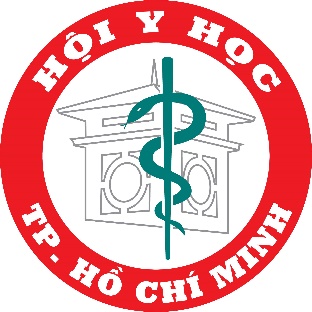 Danh sách “Bác sĩ  Hội Y học Tp Hồ Chí Minh tư vấn sức khoẻ” qua tổng đài 1022 (gửi Sở Y tế)Lịch trực thành từng khung giờ trong 24 giờ , trong 7 ngày trong tuần Ví dụ: 1 ngày, lịch trực chia thành 4 khung giờ: Khung giờ 1: 7 giờ - 11 giờ; Khung giờ 2: 11 giờ - 15 giờ; Khung giờ 3: 15 giờ - 19 giờ; Khung giờ 4: 19 giờ - 23 giờ.Chức danh: GS. TS; PGS.TS; TS; ThS.....Chức vụ: GĐ, PGĐ, Trưởng khoa, Bác sĩ điều trị ….STTHọ tênGiớiNgày tháng năm sinhChức vụChức danhChuyên ngànhNơi công tác hiện tạiEmailSố điện thoại tư vấnLịch trựcLịch trựcĐịa chỉ